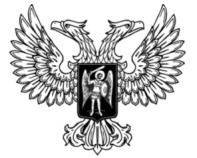 ДонецкАЯ НароднАЯ РеспубликАЗАКОНО ВНЕСЕНИИ ИЗМЕНЕНИЙ В ЗАКОН ДОНЕЦКОЙ НАРОДНОЙ РЕСПУБЛИКИ «О НАЛОГОВОЙ СИСТЕМЕ»Принят Постановлением Народного Совета 24 июня 2016 годаСтатья 1 Внести в Закон Донецкой Народной Республики от 25 декабря 2015 года № 99-IHC «О налоговой системе» (опубликован на официальном сайте Народного Совета Донецкой Народной Республики 19 января 2016 года) следующие изменения:1) подпункт 291 пункта 9.1 статьи 9 исключить;2) статью 83 дополнить подпунктом 83.3.8. следующего содержания:«83.3.8. реализация конфискованных подакцизных товаров (продукции), подакцизных товаров (продукции), признанных бесхозными, подакцизных товаров (продукции), срок хранения которых под таможенным контролем закончился и за которыми не обратился владелец до конца срока хранения, а также подакцизных товаров (продукции), которые на правах наследования или на других законных основаниях переходят в собственность государства, если эти товары (продукция) подлежат реализации (продаже) в установленном законодательством порядке.»;3) пункт 225.4. статьи 225 дополнить абзацем пятым следующего содержания:«Для целей настоящего Закона под капитальным сооружением понимается торговый объект, представляющий собой здание или часть здания, строения или часть строения, которое прочно связано своим фундаментом с землей, присоединено к сетям инженерно-технического обеспечения для длительного использования, перемещение которых невозможно без нанесения ущерба для вышеуказанных объектов.»;4) статью 225 дополнить пунктом 225.10. следующего содержания:«225.10. Осуществление хозяйственных операций по производству (в том числе операций по переработке, обработке, обогащению, использованию) подакцизных товаров (продукции) из давальческого сырья, в том числе по договорам комиссии, консигнации, агентским и иным подобным договорам, –влечет наложение штрафа в размере 100 процентов от стоимости таких подакцизных товаров (продукции) с их конфискацией.»;5) пункт 239.1. статьи 239 дополнить подпунктом 239.1.7. следующего содержания: «239.1.7. осуществление хозяйственных операций по производству (в том числе операций по переработке, обработке, обогащению, использованию) подакцизных товаров (продукции) из давальческого сырья, в том числе по договорам комиссии, консигнации, агентским и иным подобным договорам.».Глава Донецкой Народной Республики				                А.В.Захарченког. Донецк13 июля 2016 года№ 138-IНС